PG  Zuidwesthoek te Sluis e.o.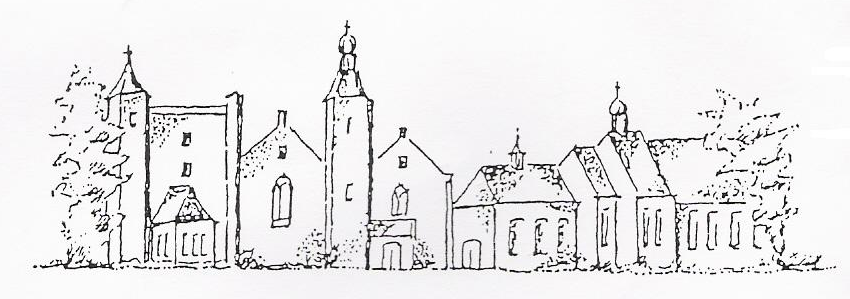 Zondag 2 augustus 20207e van de zomerCadzandKleur: groenVoorganger: ds. I.J. NietveldOrganist: dhr. A. HogendoornAmbtsdrager: mw J.BakkerLector: dhr. J.DeesKinderkring: dhr. W. SteenbeekDe collecte is bestemd voor kerkrentmeesters en diaconie. De extra collecte is bestemd voor Onderhoud gebouwen.De bloemen uit de dienst gaan met een groet van de gemeente naar mw Kielman- Wiemes en een attentie naar dhr Hogendoorn.INTREDE- Woord van welkom- Aan de Paaskaars worden de tafelkaarsen  ontstoken.o.: We ontsteken de tafelkaarsen.      Eén kaars voor Israël      en één kaars voor de gemeente.     Wij beiden      - onopgeefbaar met elkaar verbonden -      mogen ons gedragen weten      naar het licht van de nieuwe morgen.a.: LIED 970:1 = Lied 36:1 Gemeinsam Unterwegs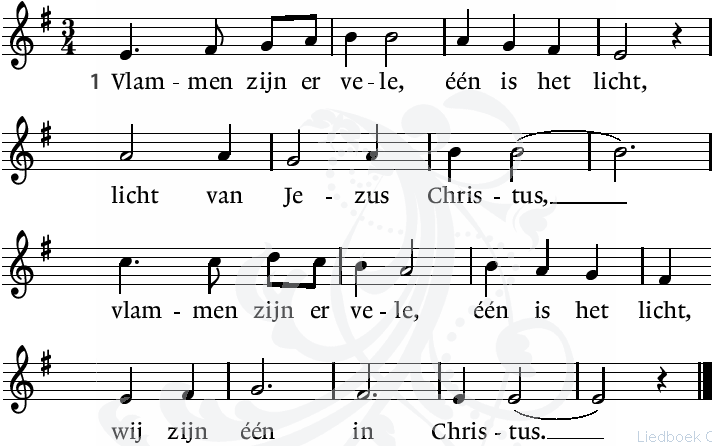 1. Strahlen brechen viele aus einem Licht. Unser Licht heißt Christus.Strahlen brechen viele aus einem Licht,und wir sind eins durch ihn.Allen gaan staanINTREDELIED  8: 1 – EGB 271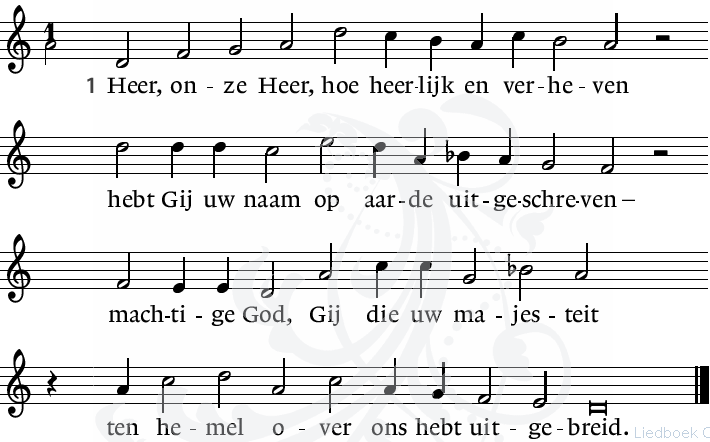 BEMOEDIGING EN GROETv. Onze hulp is in de Naam van de Heera. Die Hemel en aarde gemaakt heeftv. Die trouw houdt tot in eeuwigheid a. En niet laat varen het werk van zijn handen.v. Genade zij u en vrede     van God onze Vader en van Jezus Christus onze       Heer.a. Amen.VERVOLGEN LIED 8 – EGB 271: 33. Wenn ich den Blick zu deinen Sternen wende und zu dem Mond, den Werken deiner Hände – was ist der Mensch, daß du, Herr, sein gedenkst, des Menschen Kind, daß du ihm Liebe schenkst?WOORD TEN LEVENv. Hoor Israël     De HEER is onze God
    De HEER is één en enig
    Gij zult de HEER uw God liefhebben     met geheel uw hart
    en met geheel uw ziel
    en met geheel uw kracht    en uw naaste als uzelfa. AmenVERVOLGEN  LIED 8:6 – EGB 271 6. Heer, onze Heer, hoe heerlijk en verheven hebt Gij uw naam op aarde uitgeschreven. Heer, onze God, hoe vol van majesteit hebt Gij uw naam op aarde uitgebreid.Allen gaan zittenOPENINGSGEBEDLOFLIED 642: 8 – EGB 324 1, 2 1. Ich singe dir mit Herz und Mund, Herr, meines Herzens Lust; ich sing und mach auf Erden kund, was mir von dir bewust.2. Ich weiß, dass du der Brunn der Gnad und ewge Quelle bist, daraus uns allen früh und spat viel Heil und Gutes fließt.8. ‘t Is feest omdat Hij bij ons is, de Heer die eeuwig leeft en die in zijn verrijzenis alles herschapen heeft.De kinderen gaan naar de KinderkringSamen zingen we: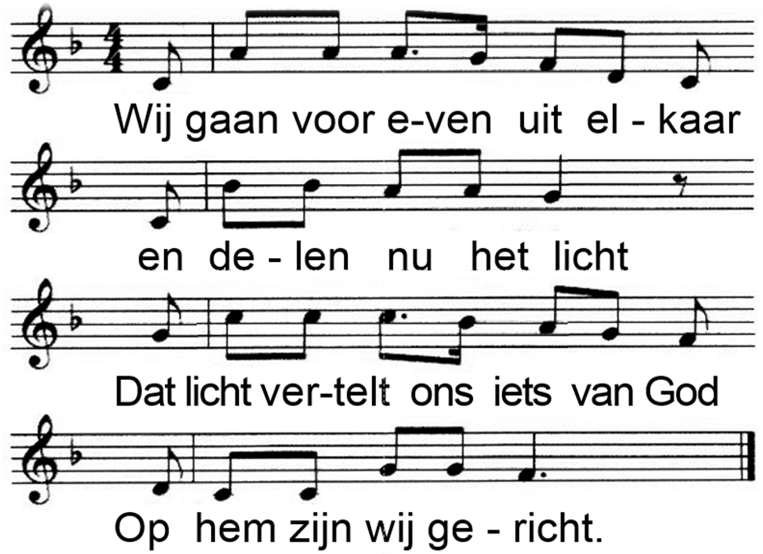 2. Wij geven Gods verhalen doorEn wie zich open steltErvaart  misschien een beetje lichtDoor wat er wordt verteld.3. Straks zoeken wij elkaar weer opEn elk heeft zijn verhaalHet licht verbindt ons met elkaar:Het is voor allemaal.DE HEILIGE SCHRIFTLIED 335 (2x)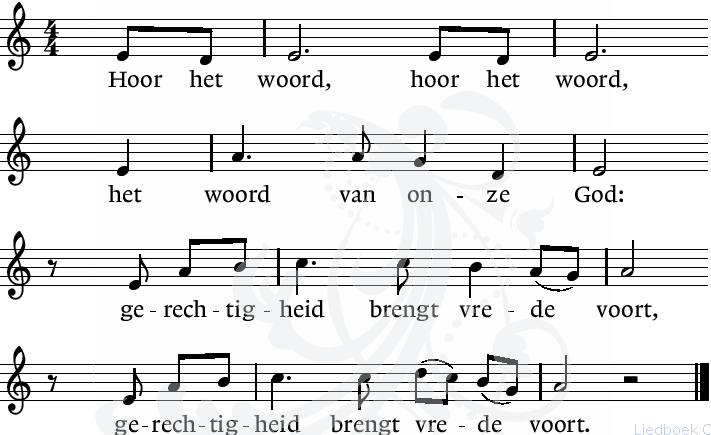 PROFETENLEZING Jesaja 55: 1-3Wohlan, alle, die ihr durstig seid, kommt her zum Wasser! Und die ihr kein Geld habt, kommt her, kauft und eßt! Kommt her und kauft ohne Geld und umsonst Wein und Milch! 
2 Warum zählt ihr Geld dar für das, was kein Brot ist, und sauren Verdienst für das, was nicht satt macht? Hört doch auf mich, so werdet ihr Gutes essen und euch am Köstlichen laben. 
3 Neigt eure Ohren her und kommt her zu mir! Höret, so werdet ihr leben! Ich will mit euch einen ewigen Bund schließen, euch die beständigen Gnaden Davids zu geben. LIED 382: 1, 2 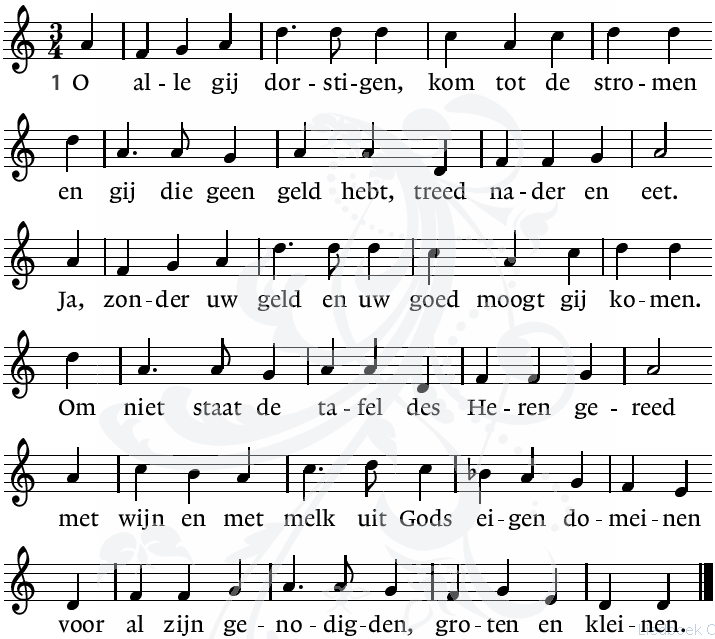 2. Waarom toch uw geld en uw moeite gegeven voor wat niet verzadigt, het hart niet verblijdt? Kom allen tot mij en uw ziel zal herleven van spijs en van drank die voor eeuwig gedijt. Hier weet gij met harten, met handen en monden dat God met zijn volk zich voorgoed heeft verbonden.EVANGELIELEZING Mattheus 14,13-21Toen Jezus van de dood van Johannes de Doper hoorde, week hij per boot uit naar een afgelegen plaats waar hij alleen kon zijn. Maar de mensen kwamen het te weten, en vanuit de steden volgden ze hem over land. Toen hij uit de boot stapte en de grote menigte zag, voelde hij medelijden met hen en hij genas hun zieken.Bij het vallen van de avond kwamen de leerlingen naar hem toe en zeiden: ‘Dit is een afgelegen plaats en het is al laat. Stuur de mensen weg, laat ze naar de dorpen gaan om eten voor zichzelf te kopen.’ Maar Jezus zei: ‘Ze hoeven niet weg, geven jullie hun maar te eten.’ Ze antwoordden hem: ‘We hebben hier niets, alleen vijf broden en twee vissen.’ Hij zei: ‘Breng ze mij.’ En nadat hij de mensen opdracht had gegeven op het gras te gaan zitten, nam hij de vijf broden en de twee vissen, keek omhoog naar de hemel, sprak het zegengebed uit en brak de broden; hij gaf ze aan de leerlingen, en de leerlingen gaven ze door aan de mensen. Iedereen at en werd verzadigd, en toen ze de stukken brood die over waren ophaalden, hadden ze twaalf manden vol. Er hadden ongeveer vijfduizend man gegeten, vrouwen en kinderen niet meegeteld.l. Tot zover de Schriftlezing.    Zalig zijn zij     die het woord van God horen     het in hun hart bewaren     en eruit leven.a. AmenLIED 382: 3O zoek toch de Here, hier wordt Hij gevonden. Aanbid Hem en prijs Hem, hier is Hij nabij. Nu is het de goede, gezegende stonde. Nu maakt Hij van blaam en van smetten u vrij. De vallende mensen die nu zich bekeren zijn heiligen Gods aan de tafel des Heren.PREEK - PREDIGTORGELSPELLIED Gezang 464 – EGB 512Alle volken looft de Here, aarde, zing een vrolijk lied! Juich nu allen, geef Hem ere: Hij vergeet de zijnen niet! In het beurtgezang der sferen, in des afgronds bange kreet, ruist de lof, de lof desHeren, die de zijnen niet vergeet.Aller Augen sind erhoben, Herr, auf dich zu jeder Stund, daß du Speise gibst von obenund versorgest jeden Mund. Und du öffnest deine Hände, dein Vermögen wird nicht matt, deine Hilfe, Gab und Spende mache alle froh und satt.6. Hilf, daß wir dies Gut der Erde treu verwalten immerfort. Alles soll geheiligt werden durch gebet und Gottes Wort. Alles, was wir Gutes wirken, ist gesät in deinen Schoß, und du wirst die Ernte senden unaussprechlich reich und groß.De kinderen komen terug in de kerk DIENST VAN GAVE EN GEBEDENAankondiging van de uitgangscollecteINZAMELING VAN DE GAVE bij de uitgangDANK- EN VOORBEDEtelkens besloten met :v. Daarom bidden wij:a.  Heer ontferm U Allen gaan staanSLOTLIED  Dienstboek – GU 142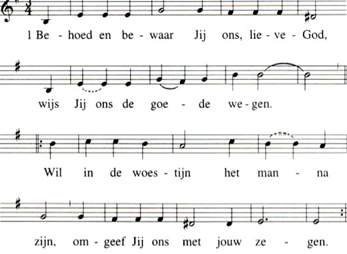 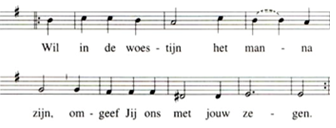 1.	Behoed en bewaar Jij ons, lieve God, wijs Jij ons de goede wegen. Wil in de woestijn het manna zijn, omgeef Jij ons met Jouw zegen.Wil in de woestijn het manna zijn, omgeef Jij ons met Jouw zegen.  2.	Bewahre uns, Gott, behute uns, Gott, sei mit uns in allem Leiden.Volle Wärme und Licht im Angesicht, sei nahe in schwere Zeiten. Volle Wärme und Licht im Angesicht, sei nahe in schwere Zeiten. Behoed en bewaar Jij ons, lieve God, en geef geloof en vertrouwen; een vlam die niet dooft, in vrede gelooft. Geef dat wij daar zelf aan bouwen.een vlam die niet dooft, in vrede gelooft. Geef dat wij daar zelf aan bouwen.4. 	Bewahre uns, Gott, behute uns. Gott, 	sei mit uns durch deinen Segen. Den Heiliger Geist, der Leben verheißt, sei um uns auf unsern Wegen.Den Heiliger Geist, der Leben verheißt, sei um uns auf unsern Wegen.WEGZENDING EN ZEGEN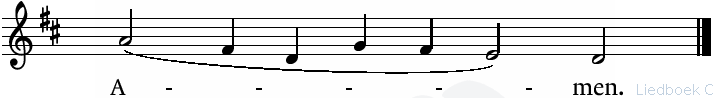 We vragen u om hierna nog even te luisteren naar de gang van zaken bij het verlaten van uw plaats.AGENDA9 augustus: 10.00 uur Kerkdienst in Cadzand. voorganger is ds. I.J. Nietveld. Zie ook: www.pknzuidwesthoek.nlOp de tafels achterin de kerk worden producten getoond. Deze zijn handgemaakt door betrokkenen bij Love to Help in Kigali- Rwanda, een diaconaal project van de Zuidwesthoek. Zie ook: www.love2helprwa.org                                                          Als u hiervoor belangstelling hebt of iets wilt kopen, wilt u dit dan laten weten aan de koster of coördinator.